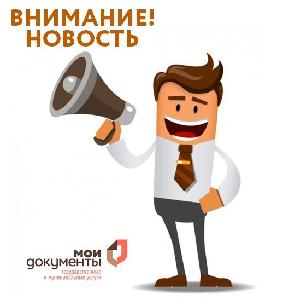  В МФЦ новые услуги! Оформление ежемесячной выплаты при рождении детей Центры и филиалы ГБУ КО «МФЦ Калужской области» приступили к оказанию следующих услуг:государственной услуге «Ежемесячная выплата в связи с рождением (усыновлением) первого ребенка;прием заявлений о распоряжении средствами (частью средств) материнского (семейного) капитала на ежемесячную выплату в связи с рождением (усыновлением) второго ребенка.Если в вашей семье родился или был усыновлён первый ребёнок, у вас есть возможность получать от государства ежемесячную материальную помощь.Если в семье появится второй ребёнок (родится или будет усыновлён), семья получит право на получение ежемесячной выплаты из средств материнского капитала. Однако для получения выплаты и в том и в другом случае должны быть соблюдены следующие условия: ребёнок должен быть рождён или усыновлён после 1 января 2018 года и являться гражданином РФ. Родители малыша тоже должны быть гражданами страны и постоянно проживать на её территории. Выплата не назначается, если родители лишены родительских прав или представленные ими сведения о доходах не достоверны. Не положены они и детям, находящимся на гособеспечении.Узнать, может ли семья претендовать на получение выплаты не сложно. Для этого общую сумму доходов семьи за последние 12 месяцев нужно разделить на 12, а получившееся число разделить затем на количество членов семьи, включая в их число и появившегося ребёнка. Если в результате этих несложных вычислений получится сумма менее 1,5 прожиточных минимумов, семья может рассчитывать на выплату по новому закону. Для этого нужно обратиться с заявлением в орган социальной защиты населения по месту жительства или в МФЦ. Следует обратить внимание, что при расчёте суммарного дохода семьи необходимо учитывать все источники: премии, зарплаты, компенсации, стипендии, социальные пособия, алименты и т.д. Единовременная материнская помощь из Федерального бюджета в связи с чрезвычайными происшествиями, доходы по банковским вкладам и от сдачи имущества в аренду в расчет не берутсяВАЖНО!Заявление на выплату можно подать в любое время в течении полутора лет со дня рождения второго ребёнка. Но тянуть с подачей заявления не стоит, т.к. если оно будет подано в течении полугода (6 месяцев), то выплачено будет всё с момента рождения ребёнка, если позже – то только с момента обращения. Согласно новому закону, орган социальной защиты населения (в случае появления первого ребёнка) и отделение ПФР (в случае появления второго) должны рассмотреть обращение в течении месяца. Денежные средства по выплатам будут поступать на счёт гражданина в российской кредитной организации.Справка Таблица прожиточного минимума в Калужской области Вы заинтересованы в получении данных услуг?! Приглашаем вас посетить Центры и офисы «Мои Документы», расположенные во всех районах Калужской области. Узнать перечень документов, необходимых для оформления нужной Вам услуги, сроки предоставления, можно, позвонив по телефону Единого центра телефонного обслуживания 8-800-450-11-60 (звонок бесплатный).Не забывайте, что на сайте kmfc40.ru есть возможность предварительной записи в любой центр или офис МФЦ «Мои Документы» в удобное для Вас время.Мои Документы - на все случаи жизни!Начало формыКонец формыПериодВеличина прожиточного минимума (руб.)Величина прожиточного минимума (руб.)Величина прожиточного минимума (руб.)Величина прожиточного минимума (руб.)Период                        на душу 
                     населения     для трудоспособного
             населения         для пенсионеров             для детей1 квартал 20181001410770830898914 квартал 2017960110327801093993 квартал 20171002810806842899412 квартал 2017966510390805994871 квартал 201796621038780569484